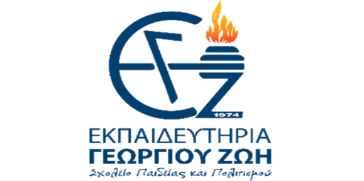 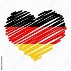 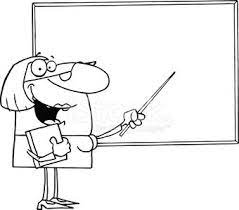                                    Πώς εκφράζω προτίμηση στα Γερμανικάρήμα+gern/lieber        Ich spiele gern Fußball.finden/sein +gut/besser/schlecht/blöd…    Ich finde Fußball gut. /Fußball ist gut.mir gefällt +gut/besser        Mir gefällt Fußball gut.mögen+ gern/lieber       Ich mag Fußball gern.Schreib die folgenden Sätze anders! (Να γράψεις αλλιώς τις προτάσεις.)Ich lerne Englisch gern. __________________________________________________________________Mir gefällt Klavier gut.__________________________________________________________________Ich finde Musik sehr gut.__________________________________________________________________